UZNESENIE VLÁDY SLOVENSKEJ REPUBLIKYč. ...   z ... 2019,k návrhu zákona o zaručenej elektronickej fakturácii a centrálnom ekonomickom systéme a o zmene a doplnení niektorých zákonov VládaA.    schvaľujeA.1 návrh zákona o zaručenej elektronickej fakturácii a centrálnom ekonomickom systéme a o zmene a doplnení niektorých zákonov;B.   poveruje       predsedu vlády B.1. predložiť vládny návrh zákona predsedovi Národnej rady SR na ďalšie ústavné prerokovanie,       podpredsedu vlády a ministra financií B.2. uviesť a odôvodniť vládny návrh zákona v Národnej rade SR a v jej výboroch. Vykonajú:	predseda vládypodpredseda vlády a minister financiíNa vedomie:	predseda Národnej rady SRČíslo materiálu:Predkladateľ:podpredseda vlády a minister financií 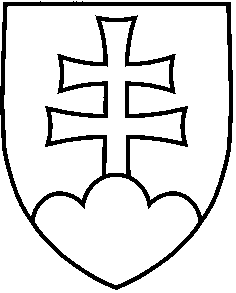 